	Na  temelju članka  57.  Poslovnika  Općinskog  vijeća  Općine  Ernestinovo (Službeni  glasnik Općine Ernestinovo, broj 1/13, 4/13, 1/17, 3/18) sazivam33.  SJEDNICU  OPĆINSKOG  VIJEĆAOPĆINE  ERNESTINOVOkoja će se održati dana  06. kolovoza 2020.  (četvrtak) s  početkom u 18.00  sati  u vijećnici Općine Ernestinovo,  u  Ernestinovu,  V.  Nazora  64.  te  predlažem  sljedećiDnevni redUsvajanje zapisnika sa 32. sjednice VijećaDonošenje odluke o davanju prethodne suglasnosti na Statut Dječjeg vrtića ''Ogledalce''Donošenje odluke o davanju prethodne suglasnosti na Pravilnik o postupku i mjerilima upisa djece u dječji vrtić „Ogledalce“Donošenje odluke o davanju prethodne suglasnosti na Pravilnik o unutarnjem ustrojstvu i načinu rada Dječjeg vrtića ''Ogledalce''Donošenje odluke o dopuni odluke o izvršenju Proračuna Općine Ernestinovo za 2020. godinuDonošenje odluke o II izmjenama i dopunama Proračuna Općine Ernestinovo za 2020. godinuDonošenje odluke o zaduženjuU slučaju   nemogućnosti  dolaska   na  sjednicu, molimo  Vas da o  tome  obavijestite predsjednika   Vijeća,  na  tel.: 270-226PredsjednikKrunoslav DragičevićPRILOZI: Zapisnik sa 32. sjednice VijećaPrijedlog Statuta Dječjeg vrtića ''Ogledalce''Prijedlog Pravilnika o postupku i mjerilima upisa djece u dječji vrtić „Ogledalce“Prijedlog Pravilnika o unutarnjem ustrojstvu i načinu rada Dječjeg vrtića ''Ogledalce''Prijedlog odluke o dopuni odluke o izvršenju Proračuna Općine Ernestinovo za 2020. godinuPrijedlog II. izmjena i dopuna Proračuna Općine Ernestinovo za 2020. godinuDonošenje odluke o zaduženju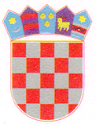 REPUBLIKA HRVATSKAOsječko-baranjska  županijaOpćina  ErnestinovoOpćinsko  vijećeKLASA: 021-05/20-01/8URBROJ: 2158/04-01-20-1Ernestinovo, 30. srpnja  2020.